Formulaire de demande d’aide régionaleProjets européens et internationauxTerritoires citoyens et solidairesRattachement du projet au cadre d’intervention : cocher la case de l’axe concerné Axe 1 – Sensibilisation à la citoyenneté européenne et à la solidarité internationale Axe 2 – Solidarité internationale et coopération décentralisée Axe 3 - Mobilité internationale des jeunesRésumé du projet (en 15 lignes maximum)1 - Identification du demandeur (ou chef de file)1.1 - Identification de la structure1.2 - Identification de la personne ressource pour le projet1.3 - Présentation de la structureDescription de la structure (Objet social, activités, évolutions récentes)Moyens matériels et humains (Nombre de salariés – ETP et de bénévoles)Expérience de la structure en lien avec le projet présenté2 - Partenaires2.1 – Partenaires régionaux et nationauxPartenariat : méthodologique, thématique, financier, institutionnel, etc…N°1N°2Tableau à dupliquer en tant que de besoin2.2 - Partenaires internationauxVilles jumelles, structure relais dans la zone d’intervention, etc…N°1N°2Tableau à dupliquer en tant que de besoin Si une convention de partenariat est établie entre les partenaires : joindre la copie de la pièce au dossier.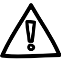 3 - Description du projetIntitulé du projet : 	Lieu où se déroule le projet : 	Date prévisionnelle du projet : 	Le projet est-il la suite d’un projet déjà financé par la Région (projet récurrent) :  Oui 	 NonSi oui, présenter l’évolution et la valeur ajoutée par rapport au projet précédent : 	Présentation du projetContexte du projetObjectifs du projetListe des actions du projet (Elles seront à détailler au Point 4 du dossier)Les résultats attendusEtude de faisabilité du projet (diagnostic, expertise, cohérence avec les programmes locaux et nationaux, travail avec les collectivités et acteurs du territoire,  etc)Articulation du projet avec le cadre d’appui et les priorités régionales (notamment les ODD)Impact du projet sur le territoire de la région Centre-Val de LoireActions entreprises sur place pour pérenniser le projetBénéficiaires directs / indirectsMoyens humains affectés au projet (nombre de salariés, ETP, bénévoles)Moyens matériels, immatériels, administratifs pour les besoins du projet et son suiviProduits, documents et supports réalisés suite à la réalisation du projet (livrables)4 - Descriptif des actions du projetPrésentation détaillée des actions du projetLe projet peut être composé d’une ou plusieurs actionsPour les projets des axes 2 et 3, les actions de sensibilisation ou/et de restitution sont à décrire ci-dessous.Tableau à dupliquer en tant que de besoin5 - Evaluation du projet5.1 - Indicateurs quantitatifsCompléter le tableau Excel ci-dessous en fonction de votre projet(double cliquer dessus pour pouvoir le compléter)5.2 – Objectifs de développement durableQuels ODD sont ciblées par votre projet ? (maximum 2) Objectif 1. Éradication de la pauvreté Objectif 2. Lutte contre la faim Objectif 3. Accès à la santé Objectif 4. Accès à une éducation de qualité Objectif 5. Égalité entre les sexes Objectif 6. Accès à l'eau salubre et à l'assainissement Objectif 7. Recours aux énergies renouvelables Objectif 8. Accès à des emplois décents Objectif 9. Bâtir une infrastructure résiliente, promouvoir une industrialisation durable qui profite à tous et encourager l’innovation Objectif 10. Réduction des inégalités Objectif 11. Villes et communautés durables Objectif 12. Consommation et production responsables Objectif 13. Lutte contre les changements climatiques Objectif 14. Conserver et exploiter de manière durable les océans et les mers aux fins du développement durable Objectif 15. Vie terrestre Objectif 16. Justice et paix Objectif 17. Partenariats pour la réalisation des objectifsSite de l’ONU - ODD : http://www.un.org/sustainabledevelopment/fr/objectifs-de-developpement-durable/5.3 - Indicateurs qualitatifsA compléter selon l’axe d’intervention de votre projetAXE 1 - Sensibilisation à la citoyenneté européenne et à la solidarité internationaleAXE 2 - Solidarité internationale et coopération décentraliséeAXE 3 - Mobilité internationale des jeunes6 - Plan de financement du projetCompléter le tableau Excel ci-dessous (double cliquer dessus pour pouvoir le compléter)Date :Signature du trésorier ou de l’agent comptable7 - Obligations et attestation du porteur de projetJe soussigné 	, en qualité du signataire et représentant légal (ou signataire avec délégation du représentant légal), sollicite une aide régionale destinée à la réalisation du projet d’un montant de : ------------- €J’atteste sur l’honneur : L’exactitude des renseignements de la demande d’aide et du plan de financement du projet ;Que, s’il s’agit d’un projet public, parapublic ou associatif, celui-ci a été approuvé par l’instance décisionnelle ;Que les dépenses mentionnées dans le plan de financement s’appuient sur des résultats de consultations d’entreprises, ou si le projet ne donne pas lieu à un marché public, sur des devis, factures proforma, compromis ou acte de vente ;(Ceux-ci doivent être suffisamment détaillés pour permettre au service instructeur d’identifier la nature des dépenses et définir la base subventionnable)La régularité de la situation fiscale et sociale ;Ne pas avoir sollicité d’autres ressources publiques et privées que celles présentées dans le présent dossier. Dans le cas contraire, informer le service instructeur de l’évolution du plan de financement initial ;Ne pas faire l’objet d’une procédure collective (ex : redressement, liquidation…) liée à des difficultés économiques, et ne pas être considéré comme une entreprise en difficulté au regard de la règlementation des aides d’Etat.En cas d’octroi de l’aide, je m’engage à :Fournir, sur simple demande du service instructeur, toutes les pièces non transmises lors de la demande d’aide et qui font l’objet d’une déclaration sur l’honneur.Me soumettre à tout contrôle technique, administratif, comptable et financier, et communiquer toutes pièces et informations en lien avec l’opération.Prendre connaissance et respecter les modalités d’information et de communication afférentes au dispositif régional.Le non-respect de ces obligations est susceptible de générer un reversement partiel ou total de l’aide régionale.Date 	Cachet et signatureMENTIONS LEGALES : Les informations recueillies font l’objet d’un traitement informatique destiné à instruire votre dossier de demande d’aide régionale.Conformément à la loi « Informatique et libertés » du 6 janvier 1978, vous bénéficiez d’un droit d’accès, de rectification touchant les informations qui vous concernent. Si vous souhaitez exercer ce droit et obtenir communication des informations vous concernant, veuillez-vous adresser au : Conseil Régional du Centre-Val du Loire - 9, rue Saint-Pierre Lentin – CS 94117 - 45041 Orléans Cedex 1 : intranet.crc@regioncentre.fr8 - Pièces à joindre au formulaireLes pièces ci-dessous sont nécessaires à l’instruction du dossier.Pour tous les porteurs de projetPour les actions dans le cadre de jumelagesPartenariatsPartenariatsPorteur de projetIntitulé du projetLieux du projetOù et comment adresser le formulaire de demande d’aide à la Région ?Par voie électronique à l’adresse suivante :cooperation-europe-internationale@regioncentre.fr Nom de la structure(Raison sociale)Sigle (le cas échéant)Représentant légalNom, prénomFonctionContactsAdresseCode postal et CommuneTéléphoneCourrielNature / Statut juridique Collectivité territoriale  Etablissement public Etablissement scolaire Association loi 1901 Autre structure à but non lucratif (précisez)N° SIRETIBAN / BIC :Personne en charge du projetNom, prénomFonctionContacts (si différent de la structure)AdresseCode postal et CommuneTéléphone direct (fixe / mobile)CourrielNom de la structure(Raison sociale)Adresse complètePersonne contactnom – téléphone – courrielRôle dans le projetNom de la structure(Raison sociale)Adresse complètePersonne contactnom – téléphone – courrielRôle dans le projetNom de la structure(Raison sociale)PaysRégionVillePersonne contactnom – téléphone – courrielRôle dans le projetNom de la structure(Raison sociale)PaysRégionVillePersonne contactnom – téléphone – courrielRôle dans le projetAction n°1 Action n°1 Titre de l’actionObjectifs Description de(s) activité(s)Résultats attendusLieuxDateAction n°2 Action n°2 Titre de l’actionObjectifs Description de(s) activité(s)Résultats attendusLieuxDateAction n°3 Action n°3 Titre de l’actionObjectifs Description de(s) activité(s)Résultats attendusLieuxDateAction n°4 Action n°4 Titre de l’actionObjectifs Description de(s) activité(s)Résultats attendusLieuxDateIndicateurs qualitatifsRésultat attendu / cibleNature des actions d’information et de promotion de la citoyenneté européenne et/ou de la solidarité internationaleVisibilité de l’événement (relais média, etc…)Indicateurs qualitatifsRésultat attendu / cibleImpact sur le territoire partenaire en lien avec les ODDType d’action d’information et de promotion de la citoyenneté en région et en lien avec le projetIndicateurs qualitatifsRésultat attendu / cibleNature de l’accompagnement proposé pour la mobilité (préparation au départ, actions pédagogiques en amont et en aval…)Type d’attestation de compétences envisagé (portfolio…)Type d’action d’information et de promotion de la citoyenneté en région et en lien avec le projetCourrier de demande accompagnant le formulaire de demandePour les nouveaux demandeurs :Preuve de l’existence légale de la structure(K-Bis, Déclaration, statut…)Bilan de l’année précédente et dernier rapport financier adoptéIBAN / Code BIC(uniquement si c’est votre première demande de subvention régionale ou si vous avez changé de RIB)L’attestation de la déclaration d’information dans l’annuaire de Centraider (gratuite, sans obligation d’adhésion à Centraider)Courrier de soutien signé du Président de l’association de jumelage ou du Maire ou du Président de l’EPCI(Lorsque l’action est portée par une structure autre que la commune ou le comité de jumelage)Document attestant du partenariat (convention de partenariat avec le(s) partenaire(s), accord de coopération décentralisée, charte de jumelage…) Document attestant du partenariat (convention de partenariat avec le(s) partenaire(s), accord de coopération décentralisée, charte de jumelage…) 